Základní škola Tlumačov, okres Zlín, příspěvková organizace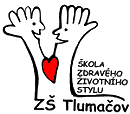 Kritéria pro přijímání ukrajinských dětí do 1.ročníku Základní školy Tlumačov pro školní rok 2022/2023Vážení rodiče.   V souladu s ust. § 164 odst. 1 písm. a) a § 165 odst. 1 písm. a) zákona č. 561/2004 Sb. (školský zákon) v platném znění stanovil ředitel Základní školy Tlumačov, okres Zlín, příspěvková organizace, že do 1. ročníku pro školní rok 2022/2023 přijme maximálně     8 ukrajinských žáků.   Pokud by žádalo o přijetí k základnímu vzdělávání více žáků, ředitel školy by o jejich přijetí rozhodl podle následujících kritérií: trvalý pobyt dítěte v Tlumačovětrvalý pobyt dítěte ve spádové oblasti školydosažení věku pro zahájení povinné školní docházkyV Tlumačově 30.května 2022                    		Mgr. PODLAS Robert  ředitel školy